Рекомендации для родителей по воспитанию ребёнка дошкольника с умственной отсталостью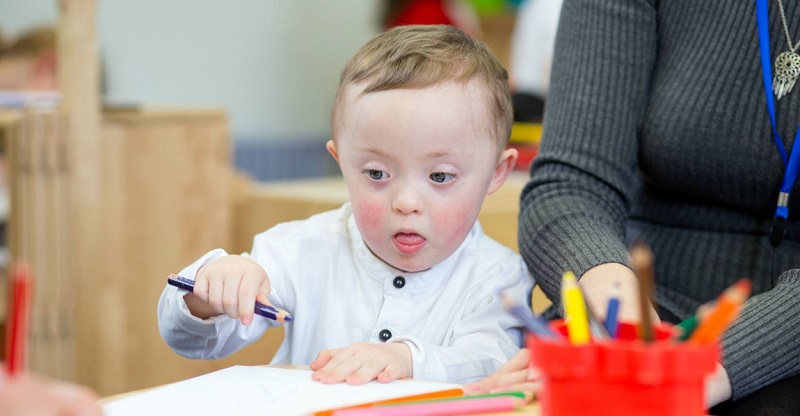  Особая роль в воспитании и обучении умственно отсталого ребенка, формировании его как личности, принадлежит семье. Родители и другие близкие люди являются его первыми и главными воспитателями. Именно от них ребенок получает первые представления об окружающем мире, человеческих отношениях, приобретает различные умения и навыки.  Развитие умственно отсталых детей в целом идет по тем же законам, что и здоровых, с той лишь разницей, что эти дети обладают значительно меньшими компенсаторными возможностями для адаптации к окружающему миру. Прежде всего, умственно отсталый ребенок должен чувствовать, что близкие люди его любят и понимают, не считают хуже других детей, всегда готовы прийти на помощь. Такое отношение формирует у ребенка чувство безопасности, доброжелательное отношение к окружающим.  Разумеется, речь не идет о необходимости баловать ребенка, во всем ему потакать. Напротив, разумная твердость и требования, соизмеримые с возможностями ребенка, должны стать одним из главных принципов воспитания. Необходимо поощрять каждую попытку ребенка что-то сделать самому. Родители должны проявлять выдержку и терпение и никогда не делать за ребенка то, что он уже может сделать сам.В связи с особенностями психики умственно отсталого ребенка важным условием его развития является также постоянство и непрерывность применяемых воздействий, многократность повторения выполняемого им задания, закрепление полученного навыка. При перерыве в обучении или его прекращении уже приобретенный ранее навык может распадаться.Поскольку ребенок, даже посещающий специализированные учреждения, значительную часть времени может проводить в семье, родители должны в это время продолжать работу по его обучению. При этом им необходимо находиться в тесном контакте со специалистами, знать, чему именно обучается ребенок в настоящее время, и стараться поддерживать и закреплять эти умения и навыки в домашних условиях.Следует помнить, что обучение умственно отсталых детей должно носить, прежде всего, практическую направленность. Это значит, что объем сведений и представлений, запас формируемых навыков и умений должен соответствовать требованиям жизни. При обучении необходимо использовать наглядность, конкретный показ способов выполнения отдельных действий. При обучении детей нельзя ограничиваться только тренировкой отдельных навыков. Выполняемая детьми работа должна быть им понятна, иметь определенную цель и социальную значимость.Часто ребенок без причины отказывается что-либо делать. В таком случае, взрослый может наглядно показать, что если, например, не купить в магазине хлеб, то обед будет невкусным. Такие ситуации, в большинстве случаев, действуют на детей  положительно.В дошкольном возрасте основное внимание родителей должно быть направлено на формирование навыков личной гигиены и самообслуживания.Детей необходимо приучать чистить зубы, умываться, одеваться и раздеваться, складывать одежду, убирать постель, пользоваться туалетом. Иногда у взрослых не хватает терпения дождаться, пока ребенок что-то сделает сам. Но получиться у ребенка может что-то только в том случае, если он многократно повторит отдельные действия, они станут автоматизированными  и  превратятся  в стойкий навык. Это может произойти только в результате длительной тренировки. На первых этапах обучения следует многократно совершать действия вместе с ребенком: взять его руки в свои и вместе с ним чистить зубы,  мыть лицо и производить другие действия, постепенно предоставляя ему все больше самостоятельности Когда ребенок усвоит отдельные действия и порядок их повторения, нужно предоставить ему полную самостоятельность. Пусть очень медленно, неловко и на первых пора очень неаккуратно, но ребенок должен все сделать сам. Помощь родителей будет заключаться в контроле, за порядком и завершенностью действия.
         Отмечено, что на умственно отсталых детей самым положительным образом влияют ласковый  тон и одобрение. Однако, использовать эти формы воздействия на ребенка нужно очень умело. Мягкость общения с ребенком должна сочетаться с требовательностью. Важно довести все начатые с ребенком дела до конца, потом уже поощрить его даже за самый незначительный результат.
       Время, когда ребенок находится в семье, должно быть хорошо спланировано. Время подъема после сна необходимо использовать как период закрепления и обучения его навыкам личной гигиены. Показ следует сочетать с объяснениями назначения предметов личной гигиены. Здесь можно рассказать о белье, одежде, познакомить с домашней обувью.
     Такой же обучающий характер должен носить прием пищи. Ребенка следует учить правильно держать ложку, вилку, кружку, аккуратно есть. Он должен различать первое, второе, третье блюда, знать кухонную и обеденную посуду, ее назначение.Родители должны знать, что нельзя заполнять день ребенка одними развлечениями, следует предусмотреть чередование различных видов занятий с ребенком: игру, изобразительную деятельность, знакомство с окружающим, посещение зрелищных мероприятий и учреждений социально-бытового назначения.Особенно много внимания следует уделять игре ребенка. Игра для умственно отсталых детей очень долго остается основной, ведущей деятельностью. Ученые установили, что в процессе игры происходит психическое развитие ребенка: совершенствуются и развиваются интеллектуальные возможности, формируются способность к общению, обогащается социальный опыт. Умственно отсталые дети часто сами не могут организовать игру, это должен сделать взрослый.В дошкольном возрасте в процессе игры следует использовать игрушки, которые по сути своей являются предметами окружающего нас мира. Детям нужно рассказывать об игрушке, о ее назначении, показать возможность игры с ней. Игрушек не должно быть много. Часто ребенок не знает, как действовать с игрушкой. Поэтому в процессе игры важно участие взрослого.
Постепенно, по мере развития ребенка, характер игры должен меняться: к действиям с предметами присоединяется обыгрывание определенных сюжетов. Например, «Мама готовит обед», «Мама убирает дом». Игра должна сопровождаться речью. Сюжет игры должен быть простым, а сама игра непродолжительной по времени. Игры по определенному сюжету должны повторяться несколько раз.Такого же пристального внимания заслуживает изобразительная деятельность детей. К ней относятся: рисование, лепка, работа с мозаикой, простейшее конструирование. В процессе этих видов деятельности развиваются и совершенствуются органы чувств, развивается внимание и моторика, появляется усидчивость, целенаправленность действий. Изобразительная деятельность оказывает влияние на формирование мелких движений рук.Родителям следует помнить, что жизнь детей, а позднее и взрослых умственно отсталых будет проходить в коллективе сверстников и в общении с чужими людьми. Поэтому необходимо формировать у детей чувство товарищества, доброжелательного отношения к людям.
        Одним из средств нравственного воспитания является собственный пример родителей, их отношение друг к другу, к родным, близким. Умственно отсталые дети хорошо подражают взрослым в манере поведения, копируя их мимику и жесты. На конкретных делах детям нужно показывать примеры взаимной выручки, дружбы, проявления заботы. Показательной и убедительной формой нравственного воспитания является также проведение семейных праздников, подготовка к ним, проявление заботы и внимания к близким.  По мере взросления ребенка большое место в воспитательной работе должно занимать формирование социального опыта. Прежде всего, необходимо научить детей правилам поведения в общественных местах: в транспорте, в магазине, на улице и т.д.Таким образом, родители, обладая определенными знаниями, могут очень многое сделать для своего ребенка, помочь ему адаптироваться в жизни.     Советы касаются по существу роли родителей в воспитании детей вообще. Особенности состоят в том, что работа родителей умственно отсталого ребенка в отличие от работы родителей здоровых детей носит целенаправленный, неотступный характер, повседневный и последовательный, она должна начинаться как можно раньше и продолжаться всю жизнь.Учитель – дефектолог З.В. Ломакина 